زانكۆی سه‌ڵاحه‌دین-هه‌ولێر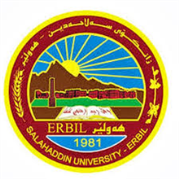 كۆلێژی: زمانبه‌شی: ئینگلیزیژمێریاری                                                  فۆرمی سه‌روانه‌ی زێده‌كی مامۆستایان                                      مانگی: نیسانڕۆژ/ كاتژمێر8:30-9:309:30-10:3010:30-11:3011:30-12:3012:30-1:301:30-2:302:30-3:303:30-4:304:30-5:30شەممەیەك شەممەدوو شەممەConversation Second YearConversation Second YearConversation Second Yearسێ شەممەConversation Second YearConversation Second YearConversation Second Yearچوار شەممەConversation Second YearConversation Second YearConversation Second Yearپێنج شەممەڕۆژڕۆژڕێكه‌وتتیۆری تیۆری پراكتیكیژمارەی سەروانەڕۆژڕێكه‌وتتیۆری پراكتیكیژمارەی سەروانەشەممەشەممەشەممە6/ 4یەك شەمەیەك شەمەیەك شەمە7/ 4دوو شەمەدوو شەمە1/ 433دوو شەمە8/ 43سێ شەمەسێ شەمە2/ 433سێ شەمە9/ 43چوار شەمەچوار شەمە3/ 433چوار شەمە10/ 43پێنج شەمەپێنج شەمە4/ 4پێنج شەمە11/ 4 سه‌رپه‌رشتی پرۆژه‌ی ده‌رچونسه‌رپه‌رشتی پرۆژه‌ی ده‌رچونسه‌رپه‌رشتی پرۆژه‌ی ده‌رچون44سه‌رپه‌رشتی پرۆژه‌ی ده‌رچونسه‌رپه‌رشتی پرۆژه‌ی ده‌رچون4كۆى كاتژمێره‌كانكۆى كاتژمێره‌كانكۆى كاتژمێره‌كان11كۆى كاتژمێره‌كانكۆى كاتژمێره‌كانڕۆژڕۆژڕێكه‌وتتیۆری تیۆری پراكتیكیژمارەی سەروانەڕۆژڕێكه‌وتتیۆری پراكتیكیژمارەی سەروانەشەممەشەممە13/ 4شەممە20/ 4یەك شەمەیەك شەمە14/ 4یەك شەمە21/ 4دوو شەمەدوو شەمە15/ 433دوو شەمە22/ 43سێ شەمەسێ شەمە16/ 433سێ شەمە23/ 43چوار شەمەچوار شەمە17/ 433چوار شەمە24/ 43پێنج شەمەپێنج شەمە18/ 4پێنج شەمە25/ 4سه‌رپه‌رشتی پرۆژه‌ی ده‌رچونسه‌رپه‌رشتی پرۆژه‌ی ده‌رچونسه‌رپه‌رشتی پرۆژه‌ی ده‌رچون44سه‌رپه‌رشتی پرۆژه‌ی ده‌رچونسه‌رپه‌رشتی پرۆژه‌ی ده‌رچون4كۆى كاتژمێره‌كانكۆى كاتژمێره‌كانكۆى كاتژمێره‌كانكۆى كاتژمێره‌كانكۆى كاتژمێره‌كانڕۆژڕێكه‌وتتیۆری پراكتیكیژمارەی سەروانەناوی مامۆستا: خليل صالح حسننازناوی زانستی: م یاریدەدەربەشوانەى ياسايى: ١٢بەشوانەی هەمواركراو: ٦ته‌مه‌ن: ٤٣كۆی سەروانە: هۆكاری دابه‌زینی نیساب: قوتابی دکتۆراناوی مامۆستا: خليل صالح حسننازناوی زانستی: م یاریدەدەربەشوانەى ياسايى: ١٢بەشوانەی هەمواركراو: ٦ته‌مه‌ن: ٤٣كۆی سەروانە: هۆكاری دابه‌زینی نیساب: قوتابی دکتۆراناوی مامۆستا: خليل صالح حسننازناوی زانستی: م یاریدەدەربەشوانەى ياسايى: ١٢بەشوانەی هەمواركراو: ٦ته‌مه‌ن: ٤٣كۆی سەروانە: هۆكاری دابه‌زینی نیساب: قوتابی دکتۆراناوی مامۆستا: خليل صالح حسننازناوی زانستی: م یاریدەدەربەشوانەى ياسايى: ١٢بەشوانەی هەمواركراو: ٦ته‌مه‌ن: ٤٣كۆی سەروانە: هۆكاری دابه‌زینی نیساب: قوتابی دکتۆراناوی مامۆستا: خليل صالح حسننازناوی زانستی: م یاریدەدەربەشوانەى ياسايى: ١٢بەشوانەی هەمواركراو: ٦ته‌مه‌ن: ٤٣كۆی سەروانە: هۆكاری دابه‌زینی نیساب: قوتابی دکتۆراناوی مامۆستا: خليل صالح حسننازناوی زانستی: م یاریدەدەربەشوانەى ياسايى: ١٢بەشوانەی هەمواركراو: ٦ته‌مه‌ن: ٤٣كۆی سەروانە: هۆكاری دابه‌زینی نیساب: قوتابی دکتۆراناوی مامۆستا: خليل صالح حسننازناوی زانستی: م یاریدەدەربەشوانەى ياسايى: ١٢بەشوانەی هەمواركراو: ٦ته‌مه‌ن: ٤٣كۆی سەروانە: هۆكاری دابه‌زینی نیساب: قوتابی دکتۆراشەممە27/ 4ناوی مامۆستا: خليل صالح حسننازناوی زانستی: م یاریدەدەربەشوانەى ياسايى: ١٢بەشوانەی هەمواركراو: ٦ته‌مه‌ن: ٤٣كۆی سەروانە: هۆكاری دابه‌زینی نیساب: قوتابی دکتۆراناوی مامۆستا: خليل صالح حسننازناوی زانستی: م یاریدەدەربەشوانەى ياسايى: ١٢بەشوانەی هەمواركراو: ٦ته‌مه‌ن: ٤٣كۆی سەروانە: هۆكاری دابه‌زینی نیساب: قوتابی دکتۆراناوی مامۆستا: خليل صالح حسننازناوی زانستی: م یاریدەدەربەشوانەى ياسايى: ١٢بەشوانەی هەمواركراو: ٦ته‌مه‌ن: ٤٣كۆی سەروانە: هۆكاری دابه‌زینی نیساب: قوتابی دکتۆراناوی مامۆستا: خليل صالح حسننازناوی زانستی: م یاریدەدەربەشوانەى ياسايى: ١٢بەشوانەی هەمواركراو: ٦ته‌مه‌ن: ٤٣كۆی سەروانە: هۆكاری دابه‌زینی نیساب: قوتابی دکتۆراناوی مامۆستا: خليل صالح حسننازناوی زانستی: م یاریدەدەربەشوانەى ياسايى: ١٢بەشوانەی هەمواركراو: ٦ته‌مه‌ن: ٤٣كۆی سەروانە: هۆكاری دابه‌زینی نیساب: قوتابی دکتۆراناوی مامۆستا: خليل صالح حسننازناوی زانستی: م یاریدەدەربەشوانەى ياسايى: ١٢بەشوانەی هەمواركراو: ٦ته‌مه‌ن: ٤٣كۆی سەروانە: هۆكاری دابه‌زینی نیساب: قوتابی دکتۆراناوی مامۆستا: خليل صالح حسننازناوی زانستی: م یاریدەدەربەشوانەى ياسايى: ١٢بەشوانەی هەمواركراو: ٦ته‌مه‌ن: ٤٣كۆی سەروانە: هۆكاری دابه‌زینی نیساب: قوتابی دکتۆرایەك شەمە28/ 4ناوی مامۆستا: خليل صالح حسننازناوی زانستی: م یاریدەدەربەشوانەى ياسايى: ١٢بەشوانەی هەمواركراو: ٦ته‌مه‌ن: ٤٣كۆی سەروانە: هۆكاری دابه‌زینی نیساب: قوتابی دکتۆراناوی مامۆستا: خليل صالح حسننازناوی زانستی: م یاریدەدەربەشوانەى ياسايى: ١٢بەشوانەی هەمواركراو: ٦ته‌مه‌ن: ٤٣كۆی سەروانە: هۆكاری دابه‌زینی نیساب: قوتابی دکتۆراناوی مامۆستا: خليل صالح حسننازناوی زانستی: م یاریدەدەربەشوانەى ياسايى: ١٢بەشوانەی هەمواركراو: ٦ته‌مه‌ن: ٤٣كۆی سەروانە: هۆكاری دابه‌زینی نیساب: قوتابی دکتۆراناوی مامۆستا: خليل صالح حسننازناوی زانستی: م یاریدەدەربەشوانەى ياسايى: ١٢بەشوانەی هەمواركراو: ٦ته‌مه‌ن: ٤٣كۆی سەروانە: هۆكاری دابه‌زینی نیساب: قوتابی دکتۆراناوی مامۆستا: خليل صالح حسننازناوی زانستی: م یاریدەدەربەشوانەى ياسايى: ١٢بەشوانەی هەمواركراو: ٦ته‌مه‌ن: ٤٣كۆی سەروانە: هۆكاری دابه‌زینی نیساب: قوتابی دکتۆراناوی مامۆستا: خليل صالح حسننازناوی زانستی: م یاریدەدەربەشوانەى ياسايى: ١٢بەشوانەی هەمواركراو: ٦ته‌مه‌ن: ٤٣كۆی سەروانە: هۆكاری دابه‌زینی نیساب: قوتابی دکتۆراناوی مامۆستا: خليل صالح حسننازناوی زانستی: م یاریدەدەربەشوانەى ياسايى: ١٢بەشوانەی هەمواركراو: ٦ته‌مه‌ن: ٤٣كۆی سەروانە: هۆكاری دابه‌زینی نیساب: قوتابی دکتۆرادوو شەمە29/ 43ناوی مامۆستا: خليل صالح حسننازناوی زانستی: م یاریدەدەربەشوانەى ياسايى: ١٢بەشوانەی هەمواركراو: ٦ته‌مه‌ن: ٤٣كۆی سەروانە: هۆكاری دابه‌زینی نیساب: قوتابی دکتۆراناوی مامۆستا: خليل صالح حسننازناوی زانستی: م یاریدەدەربەشوانەى ياسايى: ١٢بەشوانەی هەمواركراو: ٦ته‌مه‌ن: ٤٣كۆی سەروانە: هۆكاری دابه‌زینی نیساب: قوتابی دکتۆراناوی مامۆستا: خليل صالح حسننازناوی زانستی: م یاریدەدەربەشوانەى ياسايى: ١٢بەشوانەی هەمواركراو: ٦ته‌مه‌ن: ٤٣كۆی سەروانە: هۆكاری دابه‌زینی نیساب: قوتابی دکتۆراناوی مامۆستا: خليل صالح حسننازناوی زانستی: م یاریدەدەربەشوانەى ياسايى: ١٢بەشوانەی هەمواركراو: ٦ته‌مه‌ن: ٤٣كۆی سەروانە: هۆكاری دابه‌زینی نیساب: قوتابی دکتۆراناوی مامۆستا: خليل صالح حسننازناوی زانستی: م یاریدەدەربەشوانەى ياسايى: ١٢بەشوانەی هەمواركراو: ٦ته‌مه‌ن: ٤٣كۆی سەروانە: هۆكاری دابه‌زینی نیساب: قوتابی دکتۆراناوی مامۆستا: خليل صالح حسننازناوی زانستی: م یاریدەدەربەشوانەى ياسايى: ١٢بەشوانەی هەمواركراو: ٦ته‌مه‌ن: ٤٣كۆی سەروانە: هۆكاری دابه‌زینی نیساب: قوتابی دکتۆراناوی مامۆستا: خليل صالح حسننازناوی زانستی: م یاریدەدەربەشوانەى ياسايى: ١٢بەشوانەی هەمواركراو: ٦ته‌مه‌ن: ٤٣كۆی سەروانە: هۆكاری دابه‌زینی نیساب: قوتابی دکتۆراسێ شەمە30/ 43ناوی مامۆستا: خليل صالح حسننازناوی زانستی: م یاریدەدەربەشوانەى ياسايى: ١٢بەشوانەی هەمواركراو: ٦ته‌مه‌ن: ٤٣كۆی سەروانە: هۆكاری دابه‌زینی نیساب: قوتابی دکتۆراناوی مامۆستا: خليل صالح حسننازناوی زانستی: م یاریدەدەربەشوانەى ياسايى: ١٢بەشوانەی هەمواركراو: ٦ته‌مه‌ن: ٤٣كۆی سەروانە: هۆكاری دابه‌زینی نیساب: قوتابی دکتۆراناوی مامۆستا: خليل صالح حسننازناوی زانستی: م یاریدەدەربەشوانەى ياسايى: ١٢بەشوانەی هەمواركراو: ٦ته‌مه‌ن: ٤٣كۆی سەروانە: هۆكاری دابه‌زینی نیساب: قوتابی دکتۆراناوی مامۆستا: خليل صالح حسننازناوی زانستی: م یاریدەدەربەشوانەى ياسايى: ١٢بەشوانەی هەمواركراو: ٦ته‌مه‌ن: ٤٣كۆی سەروانە: هۆكاری دابه‌زینی نیساب: قوتابی دکتۆراناوی مامۆستا: خليل صالح حسننازناوی زانستی: م یاریدەدەربەشوانەى ياسايى: ١٢بەشوانەی هەمواركراو: ٦ته‌مه‌ن: ٤٣كۆی سەروانە: هۆكاری دابه‌زینی نیساب: قوتابی دکتۆراناوی مامۆستا: خليل صالح حسننازناوی زانستی: م یاریدەدەربەشوانەى ياسايى: ١٢بەشوانەی هەمواركراو: ٦ته‌مه‌ن: ٤٣كۆی سەروانە: هۆكاری دابه‌زینی نیساب: قوتابی دکتۆراناوی مامۆستا: خليل صالح حسننازناوی زانستی: م یاریدەدەربەشوانەى ياسايى: ١٢بەشوانەی هەمواركراو: ٦ته‌مه‌ن: ٤٣كۆی سەروانە: هۆكاری دابه‌زینی نیساب: قوتابی دکتۆراچوار شەمە3ناوی مامۆستا: خليل صالح حسننازناوی زانستی: م یاریدەدەربەشوانەى ياسايى: ١٢بەشوانەی هەمواركراو: ٦ته‌مه‌ن: ٤٣كۆی سەروانە: هۆكاری دابه‌زینی نیساب: قوتابی دکتۆراناوی مامۆستا: خليل صالح حسننازناوی زانستی: م یاریدەدەربەشوانەى ياسايى: ١٢بەشوانەی هەمواركراو: ٦ته‌مه‌ن: ٤٣كۆی سەروانە: هۆكاری دابه‌زینی نیساب: قوتابی دکتۆراناوی مامۆستا: خليل صالح حسننازناوی زانستی: م یاریدەدەربەشوانەى ياسايى: ١٢بەشوانەی هەمواركراو: ٦ته‌مه‌ن: ٤٣كۆی سەروانە: هۆكاری دابه‌زینی نیساب: قوتابی دکتۆراناوی مامۆستا: خليل صالح حسننازناوی زانستی: م یاریدەدەربەشوانەى ياسايى: ١٢بەشوانەی هەمواركراو: ٦ته‌مه‌ن: ٤٣كۆی سەروانە: هۆكاری دابه‌زینی نیساب: قوتابی دکتۆراناوی مامۆستا: خليل صالح حسننازناوی زانستی: م یاریدەدەربەشوانەى ياسايى: ١٢بەشوانەی هەمواركراو: ٦ته‌مه‌ن: ٤٣كۆی سەروانە: هۆكاری دابه‌زینی نیساب: قوتابی دکتۆراناوی مامۆستا: خليل صالح حسننازناوی زانستی: م یاریدەدەربەشوانەى ياسايى: ١٢بەشوانەی هەمواركراو: ٦ته‌مه‌ن: ٤٣كۆی سەروانە: هۆكاری دابه‌زینی نیساب: قوتابی دکتۆراناوی مامۆستا: خليل صالح حسننازناوی زانستی: م یاریدەدەربەشوانەى ياسايى: ١٢بەشوانەی هەمواركراو: ٦ته‌مه‌ن: ٤٣كۆی سەروانە: هۆكاری دابه‌زینی نیساب: قوتابی دکتۆراپێنج شەمەناوی مامۆستا: خليل صالح حسننازناوی زانستی: م یاریدەدەربەشوانەى ياسايى: ١٢بەشوانەی هەمواركراو: ٦ته‌مه‌ن: ٤٣كۆی سەروانە: هۆكاری دابه‌زینی نیساب: قوتابی دکتۆراناوی مامۆستا: خليل صالح حسننازناوی زانستی: م یاریدەدەربەشوانەى ياسايى: ١٢بەشوانەی هەمواركراو: ٦ته‌مه‌ن: ٤٣كۆی سەروانە: هۆكاری دابه‌زینی نیساب: قوتابی دکتۆراناوی مامۆستا: خليل صالح حسننازناوی زانستی: م یاریدەدەربەشوانەى ياسايى: ١٢بەشوانەی هەمواركراو: ٦ته‌مه‌ن: ٤٣كۆی سەروانە: هۆكاری دابه‌زینی نیساب: قوتابی دکتۆراناوی مامۆستا: خليل صالح حسننازناوی زانستی: م یاریدەدەربەشوانەى ياسايى: ١٢بەشوانەی هەمواركراو: ٦ته‌مه‌ن: ٤٣كۆی سەروانە: هۆكاری دابه‌زینی نیساب: قوتابی دکتۆراناوی مامۆستا: خليل صالح حسننازناوی زانستی: م یاریدەدەربەشوانەى ياسايى: ١٢بەشوانەی هەمواركراو: ٦ته‌مه‌ن: ٤٣كۆی سەروانە: هۆكاری دابه‌زینی نیساب: قوتابی دکتۆراناوی مامۆستا: خليل صالح حسننازناوی زانستی: م یاریدەدەربەشوانەى ياسايى: ١٢بەشوانەی هەمواركراو: ٦ته‌مه‌ن: ٤٣كۆی سەروانە: هۆكاری دابه‌زینی نیساب: قوتابی دکتۆراناوی مامۆستا: خليل صالح حسننازناوی زانستی: م یاریدەدەربەشوانەى ياسايى: ١٢بەشوانەی هەمواركراو: ٦ته‌مه‌ن: ٤٣كۆی سەروانە: هۆكاری دابه‌زینی نیساب: قوتابی دکتۆراسه‌رپه‌رشتی پرۆژه‌ی ده‌رچونسه‌رپه‌رشتی پرۆژه‌ی ده‌رچون4ناوی مامۆستا: خليل صالح حسننازناوی زانستی: م یاریدەدەربەشوانەى ياسايى: ١٢بەشوانەی هەمواركراو: ٦ته‌مه‌ن: ٤٣كۆی سەروانە: هۆكاری دابه‌زینی نیساب: قوتابی دکتۆراناوی مامۆستا: خليل صالح حسننازناوی زانستی: م یاریدەدەربەشوانەى ياسايى: ١٢بەشوانەی هەمواركراو: ٦ته‌مه‌ن: ٤٣كۆی سەروانە: هۆكاری دابه‌زینی نیساب: قوتابی دکتۆراناوی مامۆستا: خليل صالح حسننازناوی زانستی: م یاریدەدەربەشوانەى ياسايى: ١٢بەشوانەی هەمواركراو: ٦ته‌مه‌ن: ٤٣كۆی سەروانە: هۆكاری دابه‌زینی نیساب: قوتابی دکتۆراناوی مامۆستا: خليل صالح حسننازناوی زانستی: م یاریدەدەربەشوانەى ياسايى: ١٢بەشوانەی هەمواركراو: ٦ته‌مه‌ن: ٤٣كۆی سەروانە: هۆكاری دابه‌زینی نیساب: قوتابی دکتۆراناوی مامۆستا: خليل صالح حسننازناوی زانستی: م یاریدەدەربەشوانەى ياسايى: ١٢بەشوانەی هەمواركراو: ٦ته‌مه‌ن: ٤٣كۆی سەروانە: هۆكاری دابه‌زینی نیساب: قوتابی دکتۆراناوی مامۆستا: خليل صالح حسننازناوی زانستی: م یاریدەدەربەشوانەى ياسايى: ١٢بەشوانەی هەمواركراو: ٦ته‌مه‌ن: ٤٣كۆی سەروانە: هۆكاری دابه‌زینی نیساب: قوتابی دکتۆراناوی مامۆستا: خليل صالح حسننازناوی زانستی: م یاریدەدەربەشوانەى ياسايى: ١٢بەشوانەی هەمواركراو: ٦ته‌مه‌ن: ٤٣كۆی سەروانە: هۆكاری دابه‌زینی نیساب: قوتابی دکتۆراكۆى كاتژمێره‌كانكۆى كاتژمێره‌كانكاتژمێر	XXX    دینار    دینارواژۆی مامۆستاسەرۆكی بەشڕاگری كۆلیژ